Conclusion:2022 was a year of reset for the travel and tourism industry, and with optimistic numbers throughout the year, Nevis had a positive outlook for 2023. January to December, 2023 there were a total of 35,508 passenger arrivals for Nevis, a combination of both air travellers via Vance Amory International Airport and Robert Llewellyn Bradshaw International Airport and sea travellers via Yachts and Cruise ships docked at the Charlestown Seaport.  As imaginations spark, creativity rains and travellers are adopting to new trends, Nevis is ready and waiting to welcome travellers to its unspoilt beauty enchanted with exciting adventures.The Department of Statistics is grateful for those stakeholders who have been consistently cooperative in providing the data use to produce this quarterly bulletin.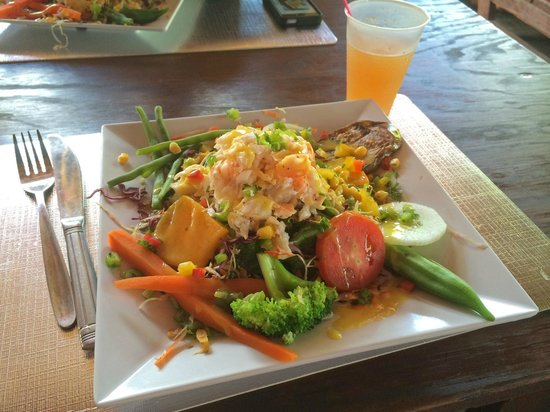 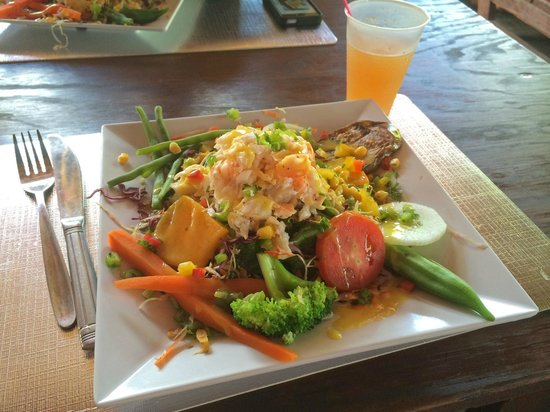 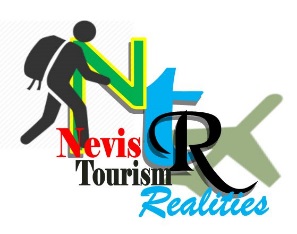 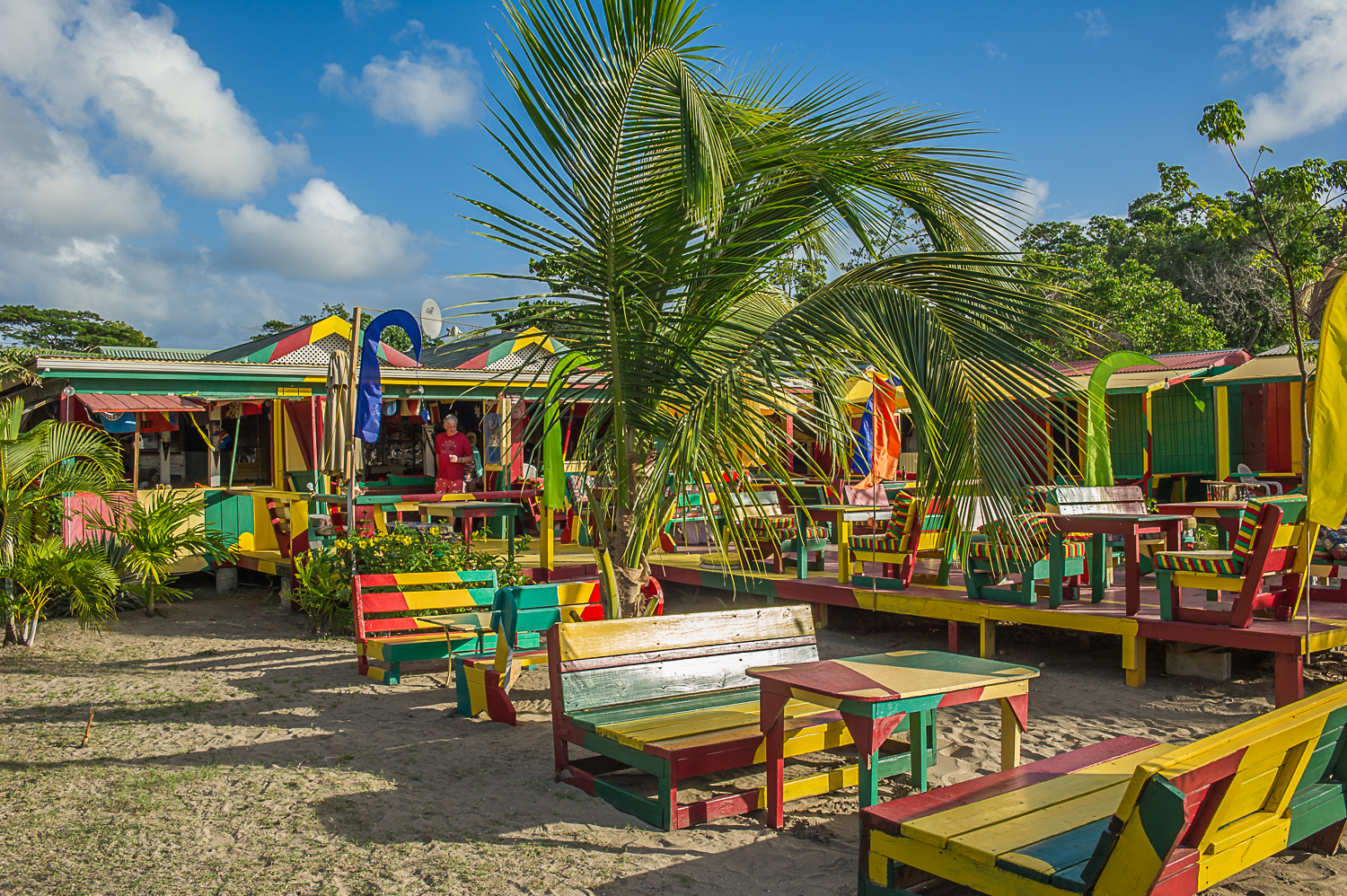 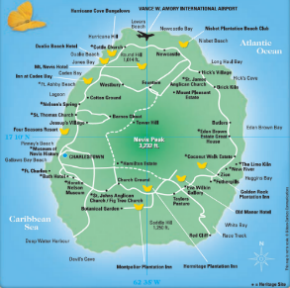 